Anexo 02 – DIPOA SIE-RS – Memorial Técnico Sanitário do Estabelecimento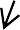 7. VERSÃO DO MEMORIAL TÉCNICO SANITÁRIO DO ESTABELECIMENTOINFORMAÇÕES PARA PREENCHIMENTO DO FORMULÁRIO- As vias devem ser enviadas em formato digital e físico.- As vias físicas devem estar rubricadas em todas as páginas pelo Responsável Legal e Responsável Técnico do estabelecimento.- Para incluir linhas nos itens 7, 9, 10, 11, 15, 16 e 17, deve-se clicar no lado externo da última coluna da direita e após pressionar enter no teclado.- Nos campos não aplicáveis (que não possuem informações) preencher com a sigla NA. 5 - Pode ser assinalado mais um item, conforme o caso.6 - Qualquer dúvida no preenchimento pode ser enviada para consulta nos e-mails das seções correspondentes:Seção Técnica de Carnes e Derivados: carnesederivados@agricultura.rs.gov.brSeção Técnica de Leite e Derivados, Ovos e Mel: dipoa-leite@agricultura.rs.gov.brLEGENDA: “NA” – Não Aplicável / “X” – Item assinaladoESPAÇO PARA USO EXCLUSIVO DA DIPOA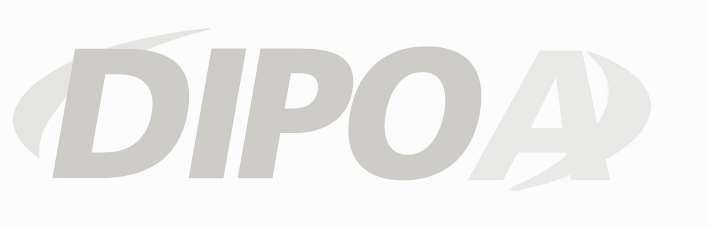 ESPAÇO PARA USO EXCLUSIVO DA DIPOAESPAÇO PARA USO EXCLUSIVO DA DIPOAESPAÇO PARA USO EXCLUSIVO DA DIPOAESPAÇO PARA USO EXCLUSIVO DA DIPOA1. ESTABELECIMENTO1. ESTABELECIMENTO1. ESTABELECIMENTO1. ESTABELECIMENTO1. ESTABELECIMENTO1.1. Razão Social/Nome1.1. Razão Social/Nome1.2. Nome Fantasia1.2. Nome Fantasia1.3. CNPJ/CPF1.3. CNPJ/CPF1.4. Inscrição Estadual1.4. Inscrição Estadual1.5. Endereço comercialcompleto1.5. Endereço comercialcompleto1.6. Coordenadasgeográficas1.6. Coordenadasgeográficas1.7. Cidade/CEP1.7. Cidade/CEP1.8. Telefone comercial1.8. Telefone comercial1.9. E-mail comercial1.9. E-mail comercial1.10. Tipo de vínculo com o imóvel1.10. Tipo de vínculo com o imóvel1.10.1. Próprio1.10.1. Próprio1.10. Tipo de vínculo com o imóvel1.10. Tipo de vínculo com o imóvel1.10.2. Arrendado – Proprietário1.10. Tipo de vínculo com o imóvel1.10. Tipo de vínculo com o imóvel1.10.3. Outros, especifique.1.11. N.° de registro no SIE,quando houver1.11. N.° de registro no SIE,quando houver2. RESPONSÁVEL LEGAL2. RESPONSÁVEL LEGAL2. RESPONSÁVEL LEGAL2. RESPONSÁVEL LEGAL2. RESPONSÁVEL LEGAL2.1. Nome2.2. CPF2.3. RG2.7. Telefone2.8. E-mail3. RESPONSÁVEL TÉCNICO3. RESPONSÁVEL TÉCNICO3. RESPONSÁVEL TÉCNICO3. RESPONSÁVEL TÉCNICO3. RESPONSÁVEL TÉCNICO3.1. Nome3.2. CPF3.3. RG3.6. Telefone9.1. Espécies que pretende abater, para pescados informar a apresentação(vivo/fresco)9.2.Procedência9.3. Locais de recepção(currais, pocilgas,tanques etc.)9.4. Velocidade de abate(unidade demedida/hora)9.5. Capacidade máxima de abate(unidade demedida/dia)9.6. Método de insensibilização10. MATÉRIA-PRIMA10. MATÉRIA-PRIMA10. MATÉRIA-PRIMA10. MATÉRIA-PRIMA10. MATÉRIA-PRIMA10. MATÉRIA-PRIMA10.1. Matéria-prima recebida10.2.Procedência10.3. Forma de apresentação (tipo e volumedas embalagens)10.4. Intervalo de temperaturapermitida10.5. Local de armazenamento (silos, câmarasetc.)10.6. Capacidade máxima dearmazenagem11. PRODUTOS11. PRODUTOS11. PRODUTOS11. PRODUTOS11. PRODUTOS11. PRODUTOS11.1. Produtos que pretende fabricar(denominação de venda do RTIQ)11.2. Forma deconservação (temperatura)11.3. Tratamento térmico ou não11.4.Embalagem primária11.5. Embalagem secundária11.6. Capacidade máxima de produção permitida (unidade demedida/dia)12. MEIOS DE TRANSPORTE12. MEIOS DE TRANSPORTE12. MEIOS DE TRANSPORTE12. MEIOS DE TRANSPORTE12. MEIOS DE TRANSPORTE12. MEIOS DE TRANSPORTE12.1. Matéria-prima12.2. Produto pronto13. ÁGUA DE ABASTECIMENTO13. ÁGUA DE ABASTECIMENTO13. ÁGUA DE ABASTECIMENTO13. ÁGUA DE ABASTECIMENTO13. ÁGUA DE ABASTECIMENTO13. ÁGUA DE ABASTECIMENTO13.1. Fonte produtora(poço/rede pública/água de superfície)13.2. Vazão (m³/hora)13.3.	Captação	(bombaetc.)13.4.	Sistema	detratamento13.5. Reservatórios com as respectivas	capacidadesem litros13.6. Tipo de acesso aosreservatórios13.7. Distribuição14. ÁREAS INDUSTRIAIS14. ÁREAS INDUSTRIAIS14. ÁREAS INDUSTRIAIS14. ÁREAS INDUSTRIAIS14. ÁREAS INDUSTRIAIS14. ÁREAS INDUSTRIAIS14.1. Área do terreno (m²)14.2. Área construída ou aser construída (m²)14.3.	Informar	o afastamento das vias públicas (a distância das construções da empresa em relação às vias públicas), o afastamento das pocilgas/currais etc. e o afastamento dotratamento de efluentes15. INSTALAÇÕES INDUSTRIAIS15. INSTALAÇÕES INDUSTRIAIS15. INSTALAÇÕES INDUSTRIAIS15. INSTALAÇÕES INDUSTRIAIS15. INSTALAÇÕES INDUSTRIAIS15. INSTALAÇÕES INDUSTRIAIS15. INSTALAÇÕES INDUSTRIAIS15. INSTALAÇÕES INDUSTRIAIS15.1. Instalações industriais das seções e anexos (consultar tabela)15.2.Capacidade ou dimensão15.3.Unidade de medida15.4. Pé- direito15.5.Material e declividade do piso15.6.Revestimento das paredes15.7.Material das portas, janelas, óculos eesquadrias15.8. Material do forro/teto e da cobertura15.9. Informar o sistema de proteção contra insetos nas aberturas para a áreaexterna. Informar a inclinação dos parapeitoschanfrados das janelas15.10. Descrever o sistema de trilhagem aérea(informar a distância entre os trilhos; entre o piso e o trilho; entre o trilho e as paredes/colunas).Descrever a localização dos trilhos15.11. Descrever sobre as plataformas de recepçãode matéria-prima e expedição de produtos acabados (cobertura episo); tipo de acoplamento15.12. Observações gerais16. EQUIPAMENTOS E MOBILIÁRIOS16. EQUIPAMENTOS E MOBILIÁRIOS16. EQUIPAMENTOS E MOBILIÁRIOS16. EQUIPAMENTOS E MOBILIÁRIOS16. EQUIPAMENTOS E MOBILIÁRIOS16. EQUIPAMENTOS E MOBILIÁRIOS16. EQUIPAMENTOS E MOBILIÁRIOS16. EQUIPAMENTOS E MOBILIÁRIOS16. EQUIPAMENTOS E MOBILIÁRIOS16. EQUIPAMENTOS E MOBILIÁRIOS16.1. Equipamentos e mobiliários das seções eanexos16.2. Legenda (correlacionar com a planta)16.3.Local instalado (seção e/ouanexo)16.3.Local instalado (seção e/ouanexo)16.4.Quantidade16.5. Material doequipamento16.5. Material doequipamento16.6.Capacidade ou dimensão (quando não possuircapacidade)16.6.Capacidade ou dimensão (quando não possuircapacidade)16.7. Faixa de temperatura,quando aplicável17. SEÇÕES CLIMATIZADAS E CÂMARAS17. SEÇÕES CLIMATIZADAS E CÂMARAS17. SEÇÕES CLIMATIZADAS E CÂMARAS17. SEÇÕES CLIMATIZADAS E CÂMARAS17. SEÇÕES CLIMATIZADAS E CÂMARAS17. SEÇÕES CLIMATIZADAS E CÂMARAS17. SEÇÕES CLIMATIZADAS E CÂMARAS17. SEÇÕES CLIMATIZADAS E CÂMARAS17. SEÇÕES CLIMATIZADAS E CÂMARAS17. SEÇÕES CLIMATIZADAS E CÂMARAS17.1. Listar as seções climatizadas, câmarasfrigoríficas, fábrica de gelo etc. (nome da seção e número, correlacionado com a planta)17.2. Finalidade (esclarecer qual a etapa realizada eforma de acondicionamento do produto)17.2. Finalidade (esclarecer qual a etapa realizada eforma de acondicionamento do produto)17.3. Temperaturas (mínima e máxima)17.3. Temperaturas (mínima e máxima)17.3. Temperaturas (mínima e máxima)17.4. Indicação do sistema (mostrador)de controle de tempo, temperatura e umidade das seções, equipamentos e câmaras, quando for o caso17.4. Indicação do sistema (mostrador)de controle de tempo, temperatura e umidade das seções, equipamentos e câmaras, quando for o caso17.5. Capacidade17.5. Capacidade18. OUTRAS INFORMAÇÕES18. OUTRAS INFORMAÇÕES18. OUTRAS INFORMAÇÕES18. OUTRAS INFORMAÇÕES18. OUTRAS INFORMAÇÕES18. OUTRAS INFORMAÇÕES18. OUTRAS INFORMAÇÕES18. OUTRAS INFORMAÇÕES18. OUTRAS INFORMAÇÕES18. OUTRAS INFORMAÇÕES18.1. Sistema de ventilação das seções e exaustão, quandoaplicável18.2. Tipo de iluminação, proteção utilizada nas luminárias e a intensidade luminosa (lux) de cadaseção18.3. Sistema de produçãode água quente18.4. Descrição dos esterilizadores de facas e serras, informando temperatura da água, quantidade, localizaçãoetc.18.5. Indicação dos sistemas de aquecimento dos tanques de higienização, escaldagem, cozimento, fusão etc. (informando localização, temperatura permitida ecapacidade)18.6. Indicação do sistema de produção de água gelada e/ou gelo e condução deste ao localde estocagem e utilização18.7. Características do sistema de coleta e remoção (ralos sifonados, canaletas etc.) das águas residuais/servidas do interior da indústria, anexos e currais/pocilgas/apriscos em direção ao tratamentode efluentes18.8. Indicação do sistema de remoção dos animais e/ou produtos dos tanques de escalda, cozimento, resfriamento, salga etc., quando for ocaso18.9. Indicação do sistema de remoção e armazenamento dos produtos não comestíveis (resíduos, ossos, sangue, chifres, casca de ovos, escamas, sebo, soro etc.) e condenados (carcaças, leite etc.), quando for o caso, das seções de abate e/ou produção para aseção de resíduos18.10. Indicação do tipo de tratamento aplicado aos produtos não comestíveis e condenados18.10.1. Couros18.10. Indicação do tipo de tratamento aplicado aos produtos não comestíveis e condenados18.10.2. Resíduos18.10. Indicação do tipo de tratamento aplicado aos produtos não comestíveis e condenados18.10.3. Leite18.10. Indicação do tipo de tratamento aplicado aos produtos não comestíveis e condenados18.10.4. Soro18.10. Indicação do tipo de tratamento aplicado aos produtos não comestíveis e condenados18.10.5. Outros18.11. Local de armazenamento dos produtos impróprios para o consumo (produtos com defeitos que retornam do varejo, produtos vencidosetc.)18.12. Forma de armazenamento e envio para as seções dasembalagens primárias esecundárias, rótulos, ingredientes, produtos de limpeza (prateleiras,estrados ou outros)18.13. Barreira sanitária: descrição do lava-botas, lavatório de mãos, dispensador de detergentes e álcool,lixeiras etc.18.14. Tipo de pavimentação externa (de toda a área destinada à circulação de pessoas eveículos)18.15. Tipo de delimitação da área externa para impedir o acesso de animais e pessoas estranhas aoestabelecimento18.16. Indicação de existência nas proximidades de estabelecimentos ou propriedades que por sua natureza de produção possam produzir mau cheiro ou interferir naqualidade do produto18.17. Descrição dos vestiários e sanitários. Informar o número e tipo de lavatórios de mãos, tipo de torneiras, tipo de secagem de mãos, modelo dos recipientes de sabonete líquido e álcool, lixeira com tampa de acionamento não manual, tipo de armários individuais, bem como a quantidade de sanitáriosdisponíveis por sexo18.18. Descrição dos uniformes, cores dos uniformes de cada setor, sistema de higienização, local de higienização efrequência da troca de uniformes18.19. Descrever como érealizado o Controle Sanitário das Aves e qual a periodicidade destes, nocaso de produção de ovos18.20. Programas de autocontroles que serão implantados para garantiada inocuidade alimentar18.21. Descrever as barreiras físicas contrapragas18.22. Descrição da Sededa Inspeção e a metragem18.23. Observações complementares (laboratórios, análisesetc.)19. PROCESSOS DE ABATE/PRODUÇÃO (Descrição dos processos, fluxo por espécie/linhas de produção e seçõesutilizadas)19. PROCESSOS DE ABATE/PRODUÇÃO (Descrição dos processos, fluxo por espécie/linhas de produção e seçõesutilizadas)20. DECLARAÇÃO DE CIÊNCIA E CONCORDÂNCIA20. DECLARAÇÃO DE CIÊNCIA E CONCORDÂNCIA20. DECLARAÇÃO DE CIÊNCIA E CONCORDÂNCIA20. DECLARAÇÃO DE CIÊNCIA E CONCORDÂNCIADeclaro que o projeto atende à legislação sanitária, ambiental e municipal vigentes.Declaro que o presente Memorial Técnico Sanitário do Estabelecimento está compatibilizado com o projeto identificado no início desse documento.Declaro que estou ciente e concordo com o teor desse Memorial Técnico Sanitário do Estabelecimento.Declaro que o projeto atende à legislação sanitária, ambiental e municipal vigentes.Declaro que o presente Memorial Técnico Sanitário do Estabelecimento está compatibilizado com o projeto identificado no início desse documento.Declaro que estou ciente e concordo com o teor desse Memorial Técnico Sanitário do Estabelecimento.Declaro que o projeto atende à legislação sanitária, ambiental e municipal vigentes.Declaro que o presente Memorial Técnico Sanitário do Estabelecimento está compatibilizado com o projeto identificado no início desse documento.Declaro que estou ciente e concordo com o teor desse Memorial Técnico Sanitário do Estabelecimento.Declaro que o projeto atende à legislação sanitária, ambiental e municipal vigentes.Declaro que o presente Memorial Técnico Sanitário do Estabelecimento está compatibilizado com o projeto identificado no início desse documento.Declaro que estou ciente e concordo com o teor desse Memorial Técnico Sanitário do Estabelecimento.Assinatura e carimbo do Responsável Legal pelo estabelecimentoLocalDataAssinatura e carimbo do responsável pelo projetoLocalData22. DECLARAÇÃO DE RESPONSABILIDADE E COMPATIBILIDADE22. DECLARAÇÃO DE RESPONSABILIDADE E COMPATIBILIDADE22. DECLARAÇÃO DE RESPONSABILIDADE E COMPATIBILIDADE22. DECLARAÇÃO DE RESPONSABILIDADE E COMPATIBILIDADEDeclaro que este Memorial Técnico Sanitário do Estabelecimento foi compatibilizado com as plantas do projeto identificado no início e foi planejado adequadamente, de modo a atender à legislação sanitária, ambiental e municipal vigentes; bem como inexistem contrafluxos ou outros impedimentos técnico-sanitários que possam por em risco a inocuidade dos produtos citados.Declaro que este Memorial Técnico Sanitário do Estabelecimento foi compatibilizado com as plantas do projeto identificado no início e foi planejado adequadamente, de modo a atender à legislação sanitária, ambiental e municipal vigentes; bem como inexistem contrafluxos ou outros impedimentos técnico-sanitários que possam por em risco a inocuidade dos produtos citados.Declaro que este Memorial Técnico Sanitário do Estabelecimento foi compatibilizado com as plantas do projeto identificado no início e foi planejado adequadamente, de modo a atender à legislação sanitária, ambiental e municipal vigentes; bem como inexistem contrafluxos ou outros impedimentos técnico-sanitários que possam por em risco a inocuidade dos produtos citados.Declaro que este Memorial Técnico Sanitário do Estabelecimento foi compatibilizado com as plantas do projeto identificado no início e foi planejado adequadamente, de modo a atender à legislação sanitária, ambiental e municipal vigentes; bem como inexistem contrafluxos ou outros impedimentos técnico-sanitários que possam por em risco a inocuidade dos produtos citados.Assinatura e carimbo do Responsável Técnico pelo estabelecimentoLocalData23. PARECER DA FISCALIZAÇÃO (somente no caso de Reforma e Ampliação)23. PARECER DA FISCALIZAÇÃO (somente no caso de Reforma e Ampliação)23. PARECER DA FISCALIZAÇÃO (somente no caso de Reforma e Ampliação)23. PARECER DA FISCALIZAÇÃO (somente no caso de Reforma e Ampliação)Item 6.3. – ParecerItem 6.4. – ParecerItem 19. – ParecerAssinatura e carimbo do responsável pela fiscalização do estabelecimentoLocalData